EYFS Small Schools week timetable MondayTuesdayWednesdayThursdayFridaya.m.Sports Festival at Hemel Sportspace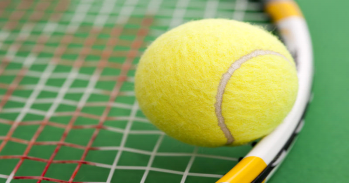 Baking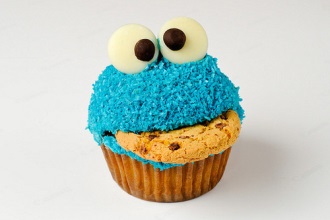 Karate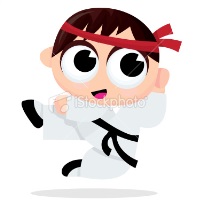 Circus Skills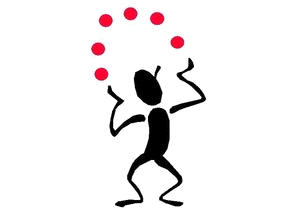 Fun  art  day p.m.Creating obstacle courses and games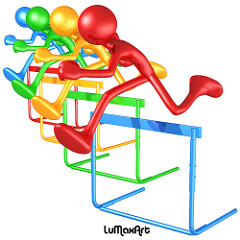 School picnic (Nursery welcome to stay)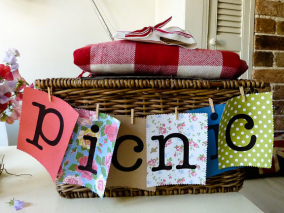 Forest School expedition with Year 1 and 2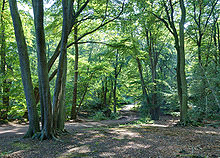 Natural art workshop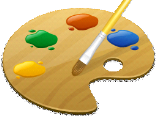 Fun  art  day 